SORULARNot: Her soru kendi sayfasına çözülecek, sığdırılacaktır.         Çizimlerinizin düzgün,yazılarınızın okunaklı olmasını rica ederim.				 			       							     Başarılar...									Doç.Dr. Zafer KÜTÜĞ(40p) İki ucu ankastre, eksenel P yükü ve ortasından Q tekil yükü ile yüklü bir taşıyıcı sistemin orta noktasının maksimum çökmesi ve maksimum momentine ait ifadeleri çıkarınız. (40p) Şekil 1 de görülen, iki ucu ankastre, eksenel P yükü ve ortasından Q tekil yükü ile yüklü aşağıdaki taşıyıcı sistemi 8 eşit aralığa ayırıp  Merkezi Sonlu Farklar yöntemini kullanarak ve moment diyagramının simetrikliğinden yararlanarak minimum burkulma yükünü bulunuz. (40p) İki ucu ankastre, eksenel P yükü ve düzgün yayılı yükle yüklenmiş bir taşıyıcı sistemin orta noktasının maksimum çökmesi ve maksimum momentine ait ifadeleri çıkarınız . (40p) Şekil 1 de görülen, iki ucu ankastre, eksenel P yükü ve düzgün yayılı yükle yüklenmiş aşağıdaki taşıyıcı sistemi 8 eşit aralığa ayırıp  Merkezi Sonlu Farklar yöntemini kullanarak ve moment diyagramının simetrikliğinden yararlanarak minimum burkulma yükünü bulunuz . No:Ad soyad:İmza:Grup:1234T.(100)1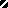 